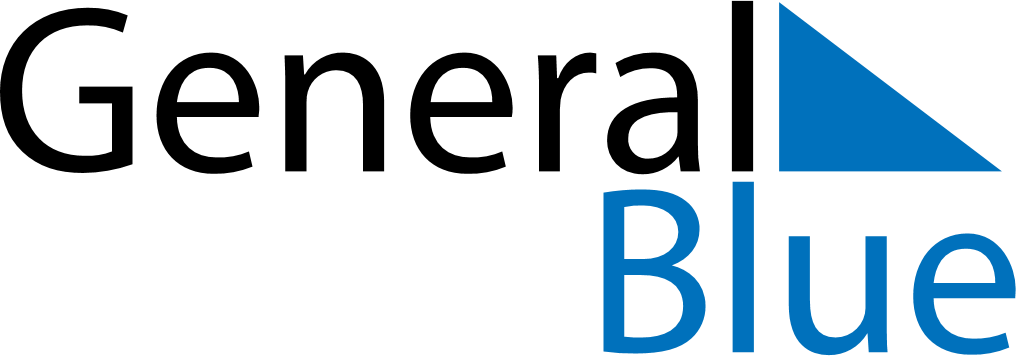 December 2019December 2019December 2019December 2019December 2019December 2019KenyaKenyaKenyaKenyaKenyaKenyaMondayTuesdayWednesdayThursdayFridaySaturdaySunday123456789101112131415Jamhuri Day1617181920212223242526272829Christmas DayBoxing Day3031NOTES